Сумська міська радаVІІ СКЛИКАННЯ ХХХ СЕСІЯРІШЕННЯвід 27 вересня 2017 року № 2517 – МРм. СумиПро внесення змін до рішення Сумської міської ради від 11 грудня 2015 року № 58-МР «Про затвердження заступників міського голови»Керуючись статтею 25 Закону України «Про місцеве самоврядування в Україні», Сумська міська радаВИРІШИЛА:Унести зміни до рішення Сумської міської ради від 11 грудня 2015 року № 58-МР «Про затвердження заступників міського голови», а саме:1. Доповнити пункт 1.2. новими підпунктами:Затвердити:- Мотречко Віру Володимирівну;- Галицького Максима Олеговича.2. З пункту 1.2. вилучити наступний підпункт:- Пака Степана Яковича.3. Додати новий пункт:«1.3. Заступником міського голови, керуючим справами виконавчого комітету Пака Степана Яковича.».Сумський міський голова						О.М. ЛисенкоВиконавець:  Божко Н.Г.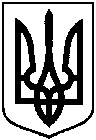 